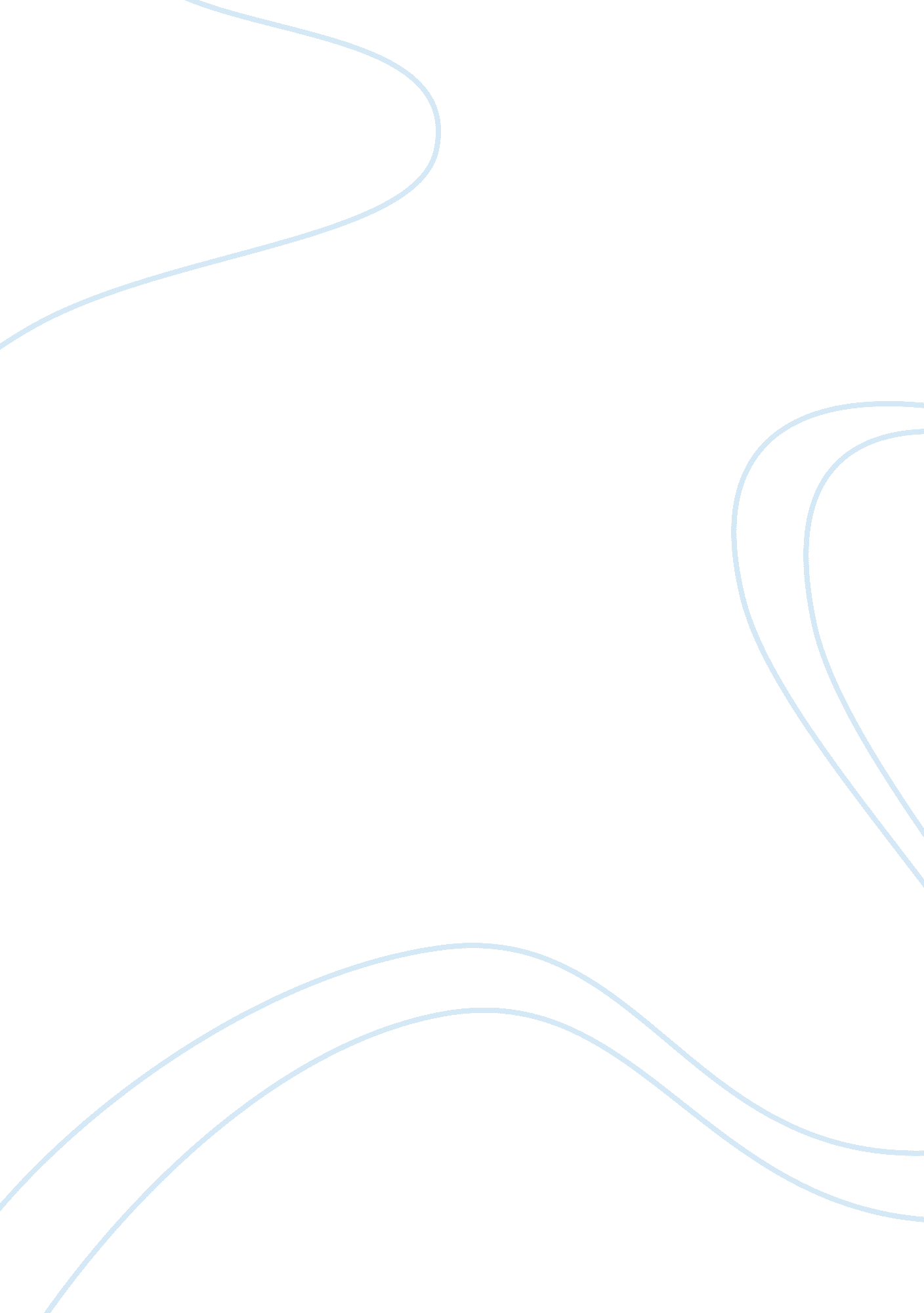 Driving responsibilities essay sampleLife, Adolescence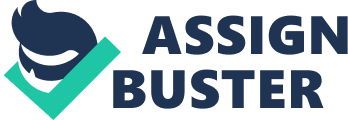 Copy and paste the questions into the student comments section. Read the questions thoroughly. Answer the questions in a full and complete manner. Use complete sentences, including proper spelling and grammar. When you are ready to turn in your assignment, add a check mark to the Submit for Grading box and then select Submit. After submitting your journal contacts your instructor to complete your Module 8 Discussion-Based Assessment. Module 7: Collision Costs and PreventionsThere are many costs associated with owning and driving a car. The purchase of a car is only the beginning. There are maintenance costs, fees, tolls, taxes, fuel and insurance. For the next few questions, you will explore these costs by talking to a parent or guardian about your driving responsibilities. 1. Will I have a vehicle of my own to drive, or will I share? I will have my own 2. Who will pay for the insurance and gas? My mother 3. Contact your family’s car insurance company to obtain a cost estimate. How much will you be expected to pay monthly or annually? I don’t know 4. If you drive 50 miles each week and your car gets 25 miles to the gallon with gas costing $4. 00 per gallon, how much gas will you have to buy? 2 gallons for 6$ 5. If you get paid $8. 00 per hour at your job and insurance is $200 a month, how many hours will you have to work to pay for insurance? 25 hours 6. Will your parents set restrictions on your driving such as the hours of the day you can drive or how many passengers you can have in the car? If so, please include restrictions. Yes, 3 passengers in the car and I will have to be home by 10: 00 p. m. 7. Will your parents allow you to drive to school, work, on major highways, how far from home can you drive? Please include where you will be allowed to drive. I will be allowed to drive anywhere around town, just not out of town. No major highways just yet. 8. Never text and drive! Discuss with your parents the use of your cell phone when driving. Explain to them the one situation when it would be appropriate to talk on your cell phone. Then write the situation you spoke with them about. Module 8: Substance AbuseChoose one option to complete your 5-8 sentence paragraph in this section. OPTION 1: Imagine a close friend is planning to go out and celebrate this weekend. You know your friend intends to drink and may experiment with drugs. You are not only concerned for her well-being but also worried that she might get behind the wheel and drive. Using the information you learned in module 8, write a paragraph persuading your friend to make safe choices. List at least 3 dangers she may face and 2 alternatives for her to safely and legally enjoy the celebration. OROPTION 2: Search the internet for news of a motor vehicle collision in your community involving drugs or alcohol. Keeping in mind that you don’t know the condition of others on the road, tell how this makes you feel sharing the road with others. Explain the situation and include the web link to the article. Motor vehicle crashes are the leading cause of death for American teenagers. One in three teen deaths are due to motor vehicle crashes. 1 Young people age 15-24 represents only 14% of the United States population. However, they account for 30% ($19 billion) of the total costs of motor vehicle injuries among males and 28% ($7 billion) of the total costs of motor vehicle injuries among females. 2 Alabama has the second highest rate of teen driver fatalities. 16 It is important to educate inexperienced drivers, parents, and educators on teen driver issues and safety. Learning to drive and becoming a good driver does not stop once you have your license. This tool kit is meant to supplement your education and provide additional resources for teens, parents, and educators. The tool kit will provide information on state and national statistics, restraint and graduated driver’s license laws, how brain development can affect driving, driver distractions, and other conditions that impact safe driving. Teachers: This tool kit is meant to be used in any classroom, not just driver’s education. There will be sample essay questions for English class, math or physics questions, and general quiz questions that you can use in your classrooms to increase your students’ exposure to driving related issues. There will also be a website resource page that you can use to find additional information, videos, quizzes, and games. Please contact us if you need education materials for other age groups. Parents: There are teen driver issues and safety materials provided for parents. They will find website resources and a parent-teen contract. I encourage you to include parents in your efforts to educate teens on driving. Teens: Any section of this tool kit can be copied and handed out to students. There will also be a website resource section that is geared towards teens. Also included is a friend-to-friend driving agreement they can use to promise each other to practice safe driving habits. 